退　　　会　　　届　　年　　月　　日公益社団法人 医療・病院管理研究協会　会長 　殿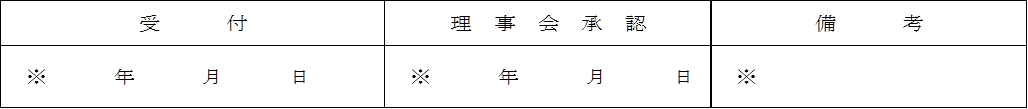 ※印の欄は記入しないで下さい会 員 種 別（いずれかに○印）　A会員　　　　・　B会員　　　　・　賛助会員　　会員ID（　　　　　）　　　　A会員　　　　・　B会員　　　　・　賛助会員　　会員ID（　　　　　）　　　　A会員　　　　・　B会員　　　　・　賛助会員　　会員ID（　　　　　）　　　　A会員　　　　・　B会員　　　　・　賛助会員　　会員ID（　　　　　）　　　　A会員　　　　・　B会員　　　　・　賛助会員　　会員ID（　　　　　）　　　施  設  名ふりがな職　種職　種氏     名　　　　　　　　　　　　　　印部　署部　署氏     名　　　　　　　　　　　　　　印役　職役　職施設所在地電　　  話F A XF A X退 会 理 由連絡先E-mail